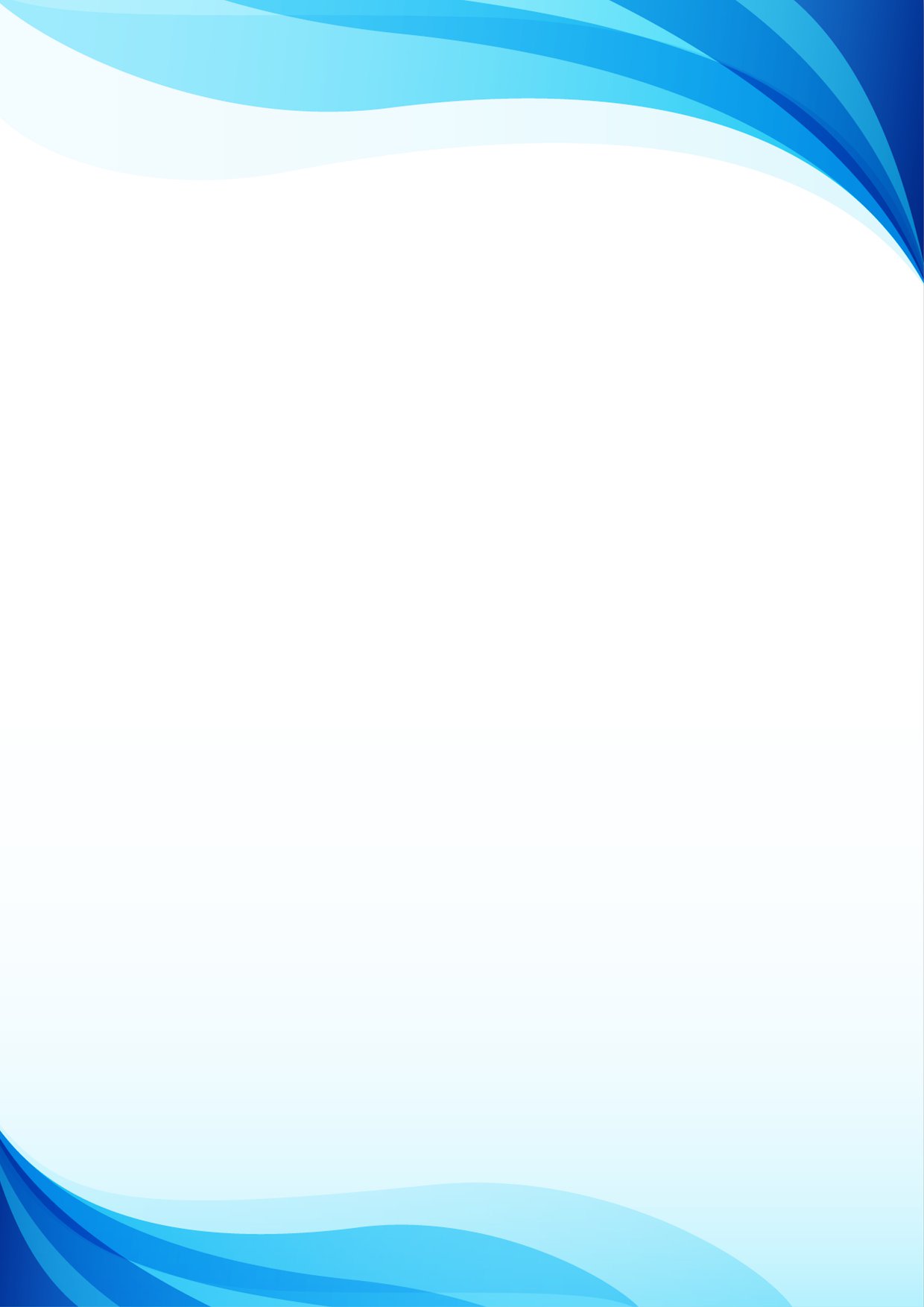 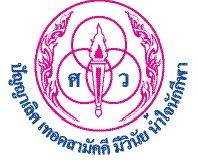 เอกสารประกอบการบันทึกประวัติการปฏิบัติงาน(Logbook)ภาคเรียนที่ 1/2561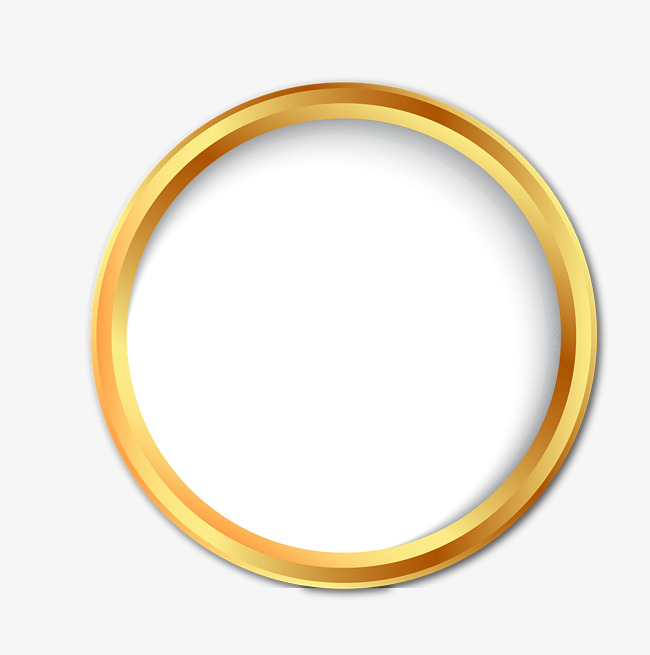 ชื่อ...........................ตำแหน่ง  ...........................................โรงเรียนลาดยาววิทยาคมสำนักงานเขตพื้นที่การศึกษามัธยมศึกษา  เขต  42สำนักงานคณะกรรมการการศึกษาขั้นพื้นฐานกระทรวงศึกษาธิการข้อมูลในโปรแกรม Logbook Teacherชื่อ – สกุล  ....................................................  		เลขที่บัตรประชาชน .....................................คุณวุฒิ	..........................................................ตำแหน่ง  ........................................................  		เงินเดือน  ..................	บาทเลขที่ตำแหน่ง   .............................................		ตั้งแต่วันที่  ....................................................โรงเรียน...............................  ตำบล................................   อำเภอ..........................   จังหวัด.......................... รหัสไปรษณีย์  ............................................ สังกัด  	สำนักงานเขตพื้นที่การศึกษามัธยมศึกษา  เขต  42  สำนักงานคณะกรรมการการศึกษาขั้นพื้นฐานมีความประสงค์จะยื่นขอรับการประเมินเพื่อเลื่อนวิทยฐานะ     ……………………………………………..สังกัดหน่วยงานการศึกษา		  สำนักงานเขตพื้นที่การศึกษามัธยมศึกษา  เขต  42  ระดับการศึกษาที่สอน		  มัธยมศึกษา					การรับรองของตนเอง						ลงชื่อ ...................................................							           (………………………………………)							ตำแหน่ง  …………………………………………….วัน/เดือน/ปี  ที่เริ่มบันทึก		  	5  กรกฎาคม   2560วัน/เดือน/ปี  ที่ขอเลื่อนวิทยฐานะ	     …………………………………………………………  การคิดระยะเวลา/นับชั่วโมงการปฏิบัติงาน***************************************************************************************การรับรองของผอ.สถานศึกษาขอรับรองว่าข้อมูลที่บันทึกในช่วงเวลาที่ดำรงตำแหน่งถูกต้องลงชื่อ ...................................................     (นายอรุณ  รุ่งเรือง)ตำแหน่ง  ผู้อำนวยการโรงเรียนลาดยาววิทยาคมวันที่.............เดือน.............................พ.ศ..............ภาคเรียนที่  1   ปีการศึกษา  2561โรงเรียนลาดยาววิทยาคม   สังกัดสำนักงานเขตพื้นที่การศึกษามัธยมศึกษา  เขต  42ระดับการศึกษาที่สอน/ประเภทการจัดการศึกษา	มัธยมศึกษา การรับรองของตนเอง     ขอรับรองว่าเป็นข้อมูลของข้าพเจ้าที่ถูกต้องตรงตามความเป็นจริง(ลงชื่อ)....................................ผู้บันทึกข้อมูล  		                      (...........................................)      		                                                                ตำแหน่ง  .....................................................การรับรองของผอ.สถานศึกษา    ขอรับรองว่าข้อมูลที่บันทึกในช่วงเวลาที่ดำรงตำแหน่งถูกต้อง(ลงชื่อ)....................................ผู้รับรอง  		                                                                                            (นายอรุณ  รุ่งเรือง)      		                                                       ตำแหน่ง  ผู้อำนวยการโรงเรียนลาดยาววิทยาคม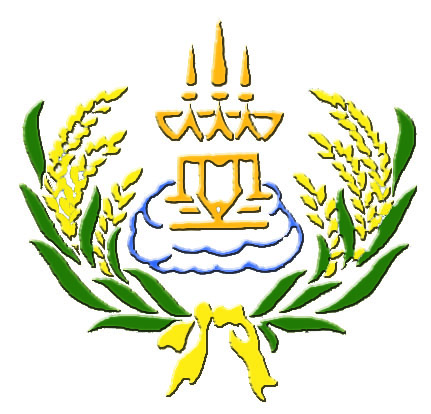 แบบบันทึกชั่วโมงปฏิบัติงานของครูรายสัปดาห์  โรงเรียนลาดยาววิทยาคม  จังหวัดนครสวรรค์
ชั่วโมงสอนตามตารางสอน / งานสนับสนุนการจัดการเรียนรู้ / งานตอบสนองนโยบายและจุดเน้น ชั่วโมงสอนตามตารางสอนชั่วโมงสนับสนุนการจัดการเรียนรู้ / งานตอบสนองนโยบายและจุดเน้นสรุปจำนวนชั่วโมงการปฏิบัติงาน สายงานการสอนลงชื่อ.............................................ผู้บันทึก                                                                                                   (นางสาวกัญญา  ขำดวง)                                                                   ตำแหน่ง ครูหมายเหตุ  	๑. ผู้รับรองเป็นหัวหน้างาน/ ผู้ที่เกี่ยวข้องกับงานสนับสนุนและงานตอบสนองนโยบายและจุดเน้น        	๒. แบบบันทึกการปฏิบัติงานฯ  ใช้สำหรับให้คณะกรรมการและผู้อำนวยการตรวจสอบความถูกต้องของ logbook เน้นการบันทึกปริมาณงานของชั่วโมงในการปฏิบัติงาน 
 		๓. ครูแนบเอกสารหลักฐานที่เกี่ยวข้องในแฟ้มเพื่อเป็นหลักฐานในการตรวจสอบปลายภาคเรียน/ปลายปีการศึกษา  (เช่นตารางสอน/บันทึกการสอนแทน/สรุปการลา/บันทึกแลกคาบ/บันทึกขอสอนซ่อมเสริม)เอกสาร/ข้อมูลประกอบที่จำเป็นสำหรับการบันทึกข้อมูลในแผ่นงานที่ 3 ชั่วโมงสอนตามตารางสอนการมอบหมายการสอนและตารางสอนสรุปสถิติการลาปฏิทินวันหยุดราชการข้อมูลการไปราชการ อบรม/ประชุม/สัมมนา ข้อมูลการสอบกลางภาค/ปลายภาคเรียน ข้อมูลการจัดกิจกรรมวันสำคัญต่าง ๆ ของโรงเรียนข้อมูลวันหยุดภายในของทางโรงเรียนอื่น ๆ แนบคำสั่งที่เกี่ยวข้องรูปแบบการจัดระบบเอกสารเพื่อกรอกข้อมูล Logbookการมอบหมายการเรียนการสอนและตารางสอน  ***สำคัญมาก สรุปสถิติการลาคำสั่งสอบกลางภาค/คำสั่งสอบปลายภาคคำสั่งอบรมไปราชการ   คำสั่งมอบหมายหน้าที่หลัก ๆ ที่มีเหมือนกันทุก ๆ ปีคำสั่งแต่งตั้งครูที่ปรึกษาคำสั่งครูเวรสวัสดิการคำสั่งแต่งตั้งครูประจำคณะสีคำสั่งครูที่ปรึกษาชุมนุมคำสั่งครูสอนลูกเสือ  ผู้บำเพ็ญ  กิจกรรมพัฒนาผู้เรียนต่าง ๆ ฯลฯคำสั่งเวรรักษาการณ์เดือนต่าง ๆ  **รวมกันไว้เลย เพราะนำไปคิดชม.ไม่ได้  คำสั่งมอบหมายการปฏิบัติหน้าที่ต่าง ๆ ตามที่ผอ.โรงเรียนมอบหมาย  เรียงลำดับตามเลขที่คำสั่ง  คำสั่งมอบหมายงาน  แบบระบุช่วงวันที่ชัดเจนคำสั่งมอบหมายงาน  แบบไม่ระบุวันที่ชัดเจน คำสั่งมอบหมายหน้าที่จากหน่วยงานต่างๆ  คำสั่งมอบหมายการปฏิบัติหน้าที่พิเศษต่าง ๆ  - อาจนำไปคิดชม.ในชีทที่  3  สนับสนุนการเรียนการสอนได้  ในกรณีที่ชั่วโมงการปฏิบัติงานไม่พอหรือต้องการชม.เพิ่มปฏิทินปฏิบัติงานของโรงเรียนปีที่ระยะเวลาปีการศึกษาหมายเหตุ12345ที่กลุ่มสาระการเรียนรู้ที่สอน/สาขาวิชาที่สอน/               วิชาที่สอนสาขาวิชา/กลุ่มวิชาที่สอน(ถ้ามี)ชื่อวิชาที่สอนรหัสวิชาระดับชั้นจำนวนคาบ/สัปดาห์12346789รวมรวมรวมรวมรวมรวมปีการศึกษา :  2561   ภาคเรียนที่ : 2สัปดาห์ที่ : 2กลุ่มสาระการเรียนรู้ : ภาษาไทยวันแรกของสัปดาห์ : .............................................................   วันสุดท้ายของสัปดาห์ : ..........................................................     วันแรกของสัปดาห์ : .............................................................   วันสุดท้ายของสัปดาห์ : ..........................................................     วันแรกของสัปดาห์ : .............................................................   วันสุดท้ายของสัปดาห์ : ..........................................................     วันแรกของสัปดาห์ : .............................................................   วันสุดท้ายของสัปดาห์ : ..........................................................     วัน สอนตามตารางสอนสอนซ่อมเสริม/สอนชดเชย/สอนแทนหมายเหตุจันทร์สอน................................  จำนวน...............คาบกรณีสอนซ่อมเสริม/สอนชดเชย และสอนแทนให้แนบหลักฐาน(ผู้ตรวจสอบ ตรวจสอบความถูกต้องของการลงข้อมูลใน logbook )อังคารสอน................................  จำนวน...............คาบกรณีสอนซ่อมเสริม/สอนชดเชย และสอนแทนให้แนบหลักฐาน(ผู้ตรวจสอบ ตรวจสอบความถูกต้องของการลงข้อมูลใน logbook )พุธสอน................................  จำนวน...............คาบกรณีสอนซ่อมเสริม/สอนชดเชย และสอนแทนให้แนบหลักฐาน(ผู้ตรวจสอบ ตรวจสอบความถูกต้องของการลงข้อมูลใน logbook )พฤหัสบดีสอน................................  จำนวน...............คาบกรณีสอนซ่อมเสริม/สอนชดเชย และสอนแทนให้แนบหลักฐาน(ผู้ตรวจสอบ ตรวจสอบความถูกต้องของการลงข้อมูลใน logbook )ศุกร์สอน................................  จำนวน...............คาบกรณีสอนซ่อมเสริม/สอนชดเชย และสอนแทนให้แนบหลักฐาน(ผู้ตรวจสอบ ตรวจสอบความถูกต้องของการลงข้อมูลใน logbook )เสาร์สอน................................  จำนวน...............คาบกรณีสอนซ่อมเสริม/สอนชดเชย และสอนแทนให้แนบหลักฐาน(ผู้ตรวจสอบ ตรวจสอบความถูกต้องของการลงข้อมูลใน logbook )อาทิตย์สอน................................  จำนวน...............คาบกรณีสอนซ่อมเสริม/สอนชดเชย และสอนแทนให้แนบหลักฐาน(ผู้ตรวจสอบ ตรวจสอบความถูกต้องของการลงข้อมูลใน logbook )รวม-- วัน ประเภทของงานการปฏิบัติหน้าที่การปฏิบัติหน้าที่หมายเหตุจันทร์ งานสนับสนุน
การจัดการเรียนรู้กิจกรรมระเบียบแถว / โฮมรูม                                จำนวน     นาทีกิจกรรมระเบียบแถว / โฮมรูม                                จำนวน     นาทีจันทร์ งานสนับสนุน
การจัดการเรียนรู้ปฏิบัติงาน .........................................................................................................................................................จำนวน     ชั่วโมงจันทร์ งานตอบสนองนโยบายและจุดเน้นกิจกรรมลดเวลาเรียนเพิ่มเวลารู้จำนวน  1   ชั่วโมงจันทร์PLCกิจกรรม ประชุม PLCจำนวน     ชั่วโมงวัน ประเภทของงาน                      การปฏิบัติหน้าที่หมายเหตุอังคาร งานสนับสนุน
การจัดการเรียนรู้กิจกรรมระเบียบแถว / โฮมรูม             จำนวน  นาทีอังคาร งานสนับสนุน
การจัดการเรียนรู้ปฏิบัติงาน .........................................................................................................................................................จำนวน     ชั่วโมงอังคาร งานตอบสนองนโยบายและจุดเน้นกิจกรรมลดเวลาเรียนเพิ่มเวลารู้จำนวน  1   ชั่วโมงอังคารPLCกิจกรรม ประชุม PLCจำนวน     ชั่วโมงพุธ งานสนับสนุน
การจัดการเรียนรู้กิจกรรมระเบียบแถว / โฮมรูม                                จำนวน      นาทีกิจกรรมระเบียบแถว / โฮมรูม                                จำนวน      นาทีพุธ งานสนับสนุน
การจัดการเรียนรู้ปฏิบัติงาน .........................................................................................................................................................จำนวน     ชั่วโมงพุธ งานตอบสนองนโยบายและจุดเน้นกิจกรรม......................-.................................................จำนวน     ชั่วโมงพุธPLCกิจกรรม ประชุม PLCจำนวน     ชั่วโมงพฤหัส งานสนับสนุน
การจัดการเรียนรู้ปฏิบัติงาน .........................................................................................................................................................จำนวน     ชั่วโมงพฤหัส งานตอบสนองนโยบายและจุดเน้นกิจกรรม......................-.................................................จำนวน     ชั่วโมงพฤหัสPLCกิจกรรม ประชุม PLCจำนวน     ชั่วโมงศุกร์ งานสนับสนุน
การจัดการเรียนรู้ปฏิบัติงาน .........................................................................................................................................................จำนวน     ชั่วโมงศุกร์ งานตอบสนองนโยบายและจุดเน้นกิจกรรม......................-.................................................จำนวน     ชั่วโมงศุกร์PLCกิจกรรม ประชุม PLCจำนวน     ชั่วโมงเสาร์ งานสนับสนุน
การจัดการเรียนรู้ปฏิบัติงาน....................-....................................................................................-................................................จำนวน  -   ชั่วโมงเสาร์ งานตอบสนองนโยบายและจุดเน้นกิจกรรม......................-.................................................จำนวน     ชั่วโมงเสาร์PLCกิจกรรม ประชุม PLCจำนวน     ชั่วโมงอาทิตย์ งานสนับสนุน
การจัดการเรียนรู้ปฏิบัติงาน....................-....................................................................................-................................................จำนวน  -   ชั่วโมงอาทิตย์ งานตอบสนองนโยบายและจุดเน้นกิจกรรม......................-.................................................จำนวน  -   ชั่วโมงอาทิตย์PLCกิจกรรม ประชุม PLCจำนวน     ชั่วโมงสรุปจำนวนเวลาสอนตามตารางสอนสรุปจำนวนชั่วโมงงานสนับสนุนสรุปจำนวนชั่วโมงงานตอบสนองนโยบายและจุดเน้นสรุปPLC8 ชั่วโมง20 ชั่วโมง  30  นาที1 ชั่วโมง1 ชั่วโมง